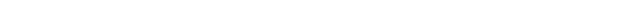 So which room is Oliver's?To view this email online, [link].This message was sent to [emailaddress].Follow this link to [unsubscribe].